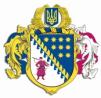 ДНІПРОПЕТРОВСЬКА ОБЛАСНА РАДАVIII СКЛИКАННЯПостійна комісія обласної ради з питань базових галузей економіки, комунальної власності, концесії, корпоративних прав, інвестицій та міжрегіонального співробітництва. Дніпро, просп. Олександра Поля, 2ПРОТОКОЛ № 13засідання постійної комісії обласної ради23 литопада 2022 року10:00Zoom конференціяПрисутні члени комісії: Пісоцький В.А., Турчак А.М., Ольшанська О.С., Герасимчук Д.Ю. , Сергєєв В.С., Пригунов Г.О.Відсутні члени комісії: Андрійченко О.Д.У роботі комісії взяли участь:Шевцова Н.Д. – начальник управління стратегічного планування та комунальної власності.Головував: Пісоцький В.А.Порядок денний	1. Пропозиції до плану роботи Дніпропетровської обласної ради VІІI скликання на 2023 рік постійної комісії обласної ради з питань базових галузей економіки, комунальної власності, концесії, корпоративних прав, інвестицій та міжрегіонального співробітництва.	2. Про оренду нерухомого майна, що є спільною власністю територіальних громад сіл, селищ, міст Дніпропетровської області.	3. Про деякі питання управління майном, що належить до спільної власності територіальних громад сіл, селищ, міст Дніпропетровської області.		4. Різне.	СЛУХАЛИ 1. Пропозиції до плану роботи Дніпропетровської обласної ради VІІI скликання на 2023 рік постійної комісії обласної ради з питань базових галузей економіки, комунальної власності, концесії, корпоративних прав, інвестицій та міжрегіонального співробітництва.	Інформація: Пісоцький В.А. – голова постійної комісії з питань базових галузей економіки, комунальної власності, концесії, корпоративних прав, інвестицій та міжрегіонального співробітництва.ВИРІШИЛИ:	Погодити Пропозиції до плану роботи Дніпропетровської обласної ради VІІI скликання на 2023 рік постійної комісії обласної ради з питань базових галузей економіки, комунальної власності, концесії, корпоративних прав, інвестицій та міжрегіонального співробітництва.Результати голосування:За– 6 проти – 0утримались – 0       усього – 6Прийнято та рекомендовано для розгляду на сесію.СЛУХАЛИ 2. Про оренду нерухомого майна, що є спільною власністю територіальних громад сіл, селищ, міст Дніпропетровської області.	Інформація:	Шевцова Н.Д. – начальник управління стратегічного планування та комунальної власності.	Виступили: Пісоцький В.А., Турчак А.М., Ольшанська О.С., Герасимчук Д.Ю. , Сергєєв В.С., Пригунов Г.О.ВИРІШИЛИ:1. Затвердити Перелік першого типу об’єктів оренди, які підлягають передачі в оренду через проведення аукціону, згідно з додатком 1             (додаток 1 до протоколу). 2. Затвердити Перелік другого типу об’єктів оренди, які підлягають передачі в оренду без проведення аукціону, відповідно до додатка 2           (додаток 2 до протоколу).3. Внести зміни до рішення обласної ради від 14 жовтня 2022 року № 225-13/VIII „Про оренду нерухомого майна, що належить до спільної власності територіальних громад сіл, селищ, міст Дніпропетровської області”:3.1. У пункті 13 додатка 2 до рішення Переліку другого типу об’єктів оренди, які підлягають передачі в оренду  без проведення аукціону, слова „Розміщення установи, діяльність якої фінансується за рахунок державного бюджету (КЗ  „Бахмутовський педагогічний фаховий коледж”) замінити  словами „Розміщення установи, діяльність якої фінансується за рахунок державного бюджету (КЗ „Бахмутський педагогічний фаховий коледж”).4. Внести зміни до рішення обласної ради від 03 грудня 2021 року       № 165-9/VIII „Про оренду нерухомого майна, що належить до спільної власності територіальних громад сіл, селищ, міст Дніпропетровської області” (далі – рішення):	4.1. У пункті 1 додатка 1 до рішення Переліку першого типу об’єктів оренди, які підлягають передачі в оренду шляхом проведення аукціону, слова (КП ,,Дніпропетровська обласна фізіотерапевтична лікарня ,,Солоний лиман” ДОР”, 01988692”) замінити словами (КП ,,Дніпропетровський обласний спеціалізований реабілітаційний центр ,,Солоний лиман” ДОР”, 01988692).	4.2. У пункті 7 додатка 1 до рішення Переліку першого типу об’єктів оренди, які підлягають передачі в оренду шляхом проведення аукціону, слова (КП ,,Дніпропетровська обласна фізіотерапевтична лікарня ,,Солоний лиман” ДОР”, 01988692”) замінити словами (КП ,,Дніпропетровський обласний спеціалізований реабілітаційний центр ,,Солоний лиман” ДОР”, 01988692).	4.3. У пункті 15 додатка 1 до рішення Переліку першого типу об’єктів оренди, які підлягають передачі в оренду шляхом проведення аукціону, слова (КП ,,Дніпропетровська обласна фізіотерапевтична лікарня ,,Солоний лиман” ДОР”, 01988692”) замінити словами (КП ,,Дніпропетровський обласний спеціалізований реабілітаційний центр ,,Солоний лиман” ДОР”, 01988692).4.4. У пункті 11 додатка 1 до рішення Переліку першого типу об’єктів оренди, які підлягають передачі в оренду шляхом проведення аукціону, цифри „59,50” замінити  цифрами „37,40”.5. Контроль за виконанням цього рішення покласти на постійну комісію обласної ради з питань базових галузей економіки, комунальної власності, концесії, корпоративних прав, інвестицій та міжрегіонального співробітництва.Результати голосування:За– 6проти – 0утримались – 0       усього – 6Проєкт рішення прийнято та рекомендовано для розгляду на сесію.СЛУХАЛИ 3. Про деякі питання управління майном, що належить до спільної власності територіальних громад сіл, селищ, міст Дніпропетровської області.	Інформація:	Шевцова Н.Д. – начальник управління стратегічного планування та комунальної власності.	Виступили: Пісоцький В.А., Турчак А.М., Ольшанська О.С., Герасимчук Д.Ю. , Сергєєв В.С., Пригунов Г.О.ВИРІШИЛИ:1.--Передати майно, що належить до спільної власності територіальних громад сіл, селищ, міст Дніпропетровської області:1.1. З балансу департаменту капітального будівництва Дніпропетровської обласної державної адміністрації:1.1.1. Додаткові витрати щодо введеного в експлуатацію об’єкта ,,Будівництво амбулаторії на 3-4 лікаря без житла за адресою: Дніпропетровська область, Верхньодніпровський район, с. Пушкарівка, 
вул. Ілляшевської 22-в” зі спільної власності територіальних громад сіл, селищ, міст Дніпропетровської області до комунальної власності Верхньодніпровської міської територіальної громади. 1.2. Індивідуально визначене майно загальною первісною вартістю 357180,58 (триста п’ятдесят сім тисяч сто вісімдесят) грн 58 коп. та  зелені насадження в кількості 437 од. загальною первісною вартістю 
11895,11 (одинадцять тисяч вісімсот дев’яносто п’ять) грн 11 коп., розташовані за адресою: Дніпропетровська область, м. Камʼянське, 
вул. Харківська, 49, з оперативного управління комунального підприємства „Криворізький протитуберкульозний диспансер” Дніпропетровської обласної ради” у господарське відання комунального підприємства ,,Агропроекттехбуд” Дніпропетровської обласної ради”. 1.3. Індивідуально визначене майно в кількості 385 од. загальною первісною вартістю 469807,53 (чотириста шістдесят дев’ять тисяч вісімсот сім) грн 53 коп. та зелені насадження в кількості 20 од. загальною первісною вартістю 2760,00 (дві тисячі сімсот шістдесят) грн 00 коп., розташовані за адресою: м. Дніпро, вул. Щепкіна, 35, з оперативного управління комунального підприємства „Криворізький протитуберкульозний диспансер” Дніпропетровської обласної ради” у господарське відання комунального підприємства ,,Агропроекттехбуд” Дніпропетровської обласної ради”. 1.4. Будівельні матеріали загальною балансовою вартістю 
16880,00 (шістнадцять тисяч вісімсот вісімдесят) грн 00 коп. 
з оперативного управління комунального підприємства ,,Дніпропетровський обласний медичний центр соціально значущих хворобˮ Дніпропетровської обласної радиˮ в оперативне управління комунального підприємства ,,Дніпропетровська багатопрофільна клінічна лікарня з надання психіатричної допомогиˮ Дніпропетровської обласної радиˮ. 1.5. Медичне обладнання з субрахунка департаменту охорони здоров’я Дніпропетровської обласної державної адміністрації зі спільної власності територіальних громад сіл, селищ, міст Дніпропетровської області до комунальної власності міських територіальних громад Дніпропетровської області в оперативне управління комунальних підприємств згідно з         додатком 1 (додаток 3 до протоколу) за умови прийняття рішень відповідними органами місцевого самоврядування згідно з чинним законодавством України. 1.6. Автомобіль УАЗ 3962, реєстраційний номер 21062 АЕ, 
1997 року випуску, зі  спільної власності територіальних громад сіл, селищ, міст Дніпропетровської області, з оперативного управління комунального закладу ,,Дніпропетровське обласне бюро судово-медичної експертизиˮ Дніпропетровської обласної радиˮ до комунальної власності Царичанської селищної територіальної громади за умови прийняття відповідного рішення Царичанською селищною радою згідно з чинним законодавством України. 1.7. Автотранспортні засоби зі спільної власності територіальних громад сіл, селищ, міст Дніпропетровської області до державної власності, 
з оперативного управління комунального підприємства „Обласний центр екстреної медичної допомоги та медицини катастроф” Дніпропетровської обласної ради”:1.7.1. Peugeot Boxer, реєстраційний номер АЕ2561КО, 
VIN VF3YBBMFB12164444, УАЗ 3962, реєстраційний номер АЕ2569КО, 
VIN Y6С396200W0001328, УАЗ 3962, реєстраційний номер АЕ6746КC, 
VIN Y6С396200W00001317, на баланс військової частини А3283 Міністерства оборони України. 1.7.2. Mazda E2200, реєстраційний номер АЕ 0274 КА, 
VIN JMZSR1L3200726261, на баланс військової частини А0501 Міністерства оборони України. 1.7.3. Уповноважити генерального директора комунального підприємства „Обласний центр екстреної медичної допомоги та медицини катастроф” Дніпропетровської обласної ради” Шевченка Р.А. підписати акти приймання-передачі. 1.8. Автомобіль марки ,,SKODA” моделі OCTAVIA, 2002 року випуску, реєстраційний номер 00003 АВ з господарського відання Дніпропетровського обласного комунального підприємства „Спецавтобаза” у господарське відання комунального підприємства „Дніпроприродресурс” Дніпропетровської обласної ради”. 2. Визначити майно, що обліковується на балансі комунального підприємства ,,Дніпропетровська багатопрофільна клінічна лікарня з надання психіатричної допомогиˮ Дніпропетровської обласної радиˮ, згідно з передавальним актом, затвердженим рішенням обласної ради від 13 травня 2022 року № 185-11/VIII ,,Питання діяльності окремих обласних комунальних підприємств та закладів, що належать до спільної власності територіальних громад сіл, селищ, міст Дніпропетровської областіˮ, як таке, що закріплене на праві оперативного управління за комунальним підприємством ,,Дніпропетровська багатопрофільна клінічна лікарня з надання психіатричної допомогиˮ Дніпропетровської обласної радиˮ. 3. Скасувати:3.1. Пункти 1.11, 1.23, 1.23.1 рішення Дніпропетровської обласної ради від 14 жовтня 2022 року № 227-13/VIIІ ,,Про деякі питання управління майном, що належить до спільної власності територіальних громад сіл, селищ, міст Дніпропетровської областіˮ. 3.2. Пункт 1.1.3 рішення Дніпропетровської обласної ради 
від 05 червня  2020 року № 610-23/VII ,,Про деякі питання управління майном, що належить до спільної власності територіальних громад сіл, селищ, міст Дніпропетровської областіˮ. 3.3. Пункт 1.1. рішення Дніпропетровської обласної ради 
від 28 липня 2022  року № 206-12/VIII ,,Про деякі питання управління майном, що належить до спільної власності територіальних громад сіл, селищ, міст Дніпропетровської області”. 3.4. Пункт 2 додатка 3 до рішення Дніпропетровської обласної ради від 21 жовтня 2015 року № 699-34/VI ,,Про деякі питання управління майном, що належить до спільної власності територіальних громад сіл, селищ, міст Дніпропетровської областіˮ.3.5. Пункт 2 додатка 8 до рішення Дніпропетровської обласної ради від 27 травня 2015 року № 650-31/VI ,,Про деякі питання управління майном, що належить до спільної власності територіальних громад сіл, селищ, міст Дніпропетровської областіˮ.3.6. Пункт 12 додатка 15 до рішення Дніпропетровської обласної ради від 14 липня 2017 року № 213-9/VIІ ,,Про деякі питання управління майном, що належить до спільної власності територіальних громад сіл, селищ, міст Дніпропетровської областіˮ.3.7. Пункти 4, 6, 8 додатка 9 до рішення Дніпропетровської обласної ради від 22 лютого 2019 року № 461-16/VIІ ,,Про деякі питання управління майном, що належить до спільної власності територіальних громад сіл, селищ, міст Дніпропетровської областіˮ. 3.8. Пункт 5 додатка 18 до рішення Дніпропетровської обласної ради від 26 лютого 2021 року № 53-4/VIІІ ,,Про деякі питання управління майном, що належить до спільної власності територіальних громад сіл, селищ, міст Дніпропетровської областіˮ.4. Внести зміни:4.1. До пункту 2.2. рішення Дніпропетровської обласної ради 
від 28 липня 2022  року № 206-12/VIII ,,Про деякі питання управління майном, що належить до спільної власності територіальних громад сіл, селищ, міст Дніпропетровської області”, замінивши цифри ,,6,21” цифрами ,,6,1999”. 4.2. До пункту 1.3 рішення Дніпропетровської обласної ради від 
14 жовтня 2022  року № 227-13/VIII ,,Про деякі питання управління майном, що належить до спільної власності територіальних громад сіл, селищ, міст Дніпропетровської області”, замінивши слова і цифри 
,,вул. Степова, 1а” словами та цифрами ,,вул. Степова, 1-В”, замінивши цифри ,,3495,7ˮ цифрами  ,,3476,1ˮ.5. Визнати такими, що втратили чинність: 5.1. Пункт 9 рішення Дніпропетровської обласної ради від 22 червня 
2018 року  № 343-13/VII „Про деякі питання управлінням майном, що належить до спільної власності територіальних громад сіл, селищ, міст Дніпропетровської області”.5.2. Пункт 5.4. рішення Дніпропетровської обласної ради 
від 19 жовтня 2018 року № 389-14/VIІ „Про деякі питання управлінням майном, що належить до спільної власності територіальних громад сіл, селищ, міст Дніпропетровської області”.6. Доповнити перелік об’єктів нерухомого майна, що належить до спільної власності територіальних громад сіл, селищ, міст Дніпропетровської області, об’єктом – комплекс будівель та споруд, розташованим за адресою: Дніпропетровська область, Кам’янський (Верхньодніпровський) район, смт Новомиколаївка, вул. Степова, 1-В, загальною площею 3476,1 кв. м,  закріпленим на праві господарського відання за комунальним підприємством „Дніпроприродресурс” Дніпропетровської обласної ради”. 7. Надати дозвіл на списання майна згідно з додатком 2 (додаток 4 до протоколу), що належить до спільної власності територіальних громад сіл, селищ, міст Дніпропетровської області й перебуває на балансі: комунального підприємства „Дніпропетровська обласна клінічна лікарня ім. І.І. Мечникова” Дніпропетровської обласної ради”;комунального підприємства „Дніпропетровська багатопрофільна клінічна лікарня з надання психіатричної допомоги” Дніпропетровської обласної ради”;комунального закладу освіти „Криворізький ліцей-інтернат з посиленою військово-фізичною підготовкою” Дніпропетровської обласної ради”.7.1. Здійснити списання майна з додержанням вимог, викладених у рішенні Дніпропетровської обласної ради від 14 липня 2017 року 
№ 221-9/VII „Про затвердження Порядку списання майна спільної власності територіальних громад сіл, селищ, міст Дніпропетровської області” (зі змінами). 8. Надати згоду:8.1. ТОВ ,,Ендоскопічна нейрохірургіяˮ на проведення за власні кошти реконструкції приміщення, що перебуває в оренді, в якому розміщене медичне обладнання  (рентген-комп’ютерний томограф), та закріплене на праві оперативного управління за комунальним підприємством ,,Дніпропетровський обласний клінічний онкологічний диспансерˮ Дніпропетровської обласної радиˮ за адресою: м. Дніпро,
вул. Космічна, 21. 8.2. Комунальній установі ,,Адміністративне управління Дніпропетровської обласної ради” на проведення капітального ремонту захисної споруди № 12802, розташованої за адресою: м. Дніпро, 
вул. Ульянова, 10.  8.3. Комунальній установі ,,Адміністративне управління Дніпропетровської обласної ради” на проведення капітального ремонту найпростішого укриття, розташованого на цокольному поверсі будівлі за адресою: м. Дніпро, вул. Старокозацька, 52 (літ. К-4).п. 3.4-3.8 запропоного проєкту рішення розглядався на постійній комісії житлово-комунального господарства (Протокол від 22.11.2022 № 9)Результати голосування пункт 1-8.3.:За– 6проти – 0утримались – 0       усього – 6Прийнято та рекомендовано для розгляду на сесію9. Надати ТОВ ,,ЛІНКОР-КОМ”, яке орендує приміщення площею 203,20 кв. м, розташоване за адресою просп. Богдана Хмельницького, 171, 
м. Дніпро, що перебуває в господарському віддані ОКП ,,Фармація”, дозвіл на розроблення проєктно-кошторисної документації та здійснення реконструкції орендних приміщень із проведенням невід’ємних поліпшень.Результати голосування:За– 5проти – 1 (Турчак А.М.)утримались – 0       усього – 6Прийнято та рекомендовано для розгляду на сесію10. Запропонувати міським, сільським та селищним головам, керівникам департаментів Дніпропетровської обласної державної адміністрації здійснити заходи щодо передачі майна згідно з чинним законодавством України на виконання пункту 1 цього рішення.11. Керівникам обласних комунальних підприємств, закладів та установ на виконання пункту 1 здійснити дії щодо передачі майна, передбачені чинним законодавством України.12. Контроль за виконанням рішення покласти на постійні комісії обласної ради: з питань базових галузей економіки, комунальної власності, концесії, корпоративних прав, інвестицій та міжрегіонального співробітництва, з питань житлово-комунального господарства.Результати голосування пункт 10 - 12:За– 6проти – 0утримались – 0       усього – 6Проєкт рішення прийнято та рекомендовано для розгляду на сесію.Голова засідання  комісії                                                  Пісоцький В.А.Секретар засідання комісії                                               Ольшанська О.С. 